КРАСНОКУТСЬКА СЕЛИЩНА РАДА БОГОДУХІВСЬКОГО РАЙОНУ ХАРКІВСЬКОЇ ОБЛАСТІВІДДІЛ ОСВІТИН А К А З02.08.2021                                      Краснокутськ                                       №185На виконання ст. 13 Закону України «Про охорону праці», згідно Правил безпечної експлуатації електроустановок споживачів, затверджених наказом Держнаглядохоронпраці України від 09.01.1998 №4, з метою збереження електроенергії, економного та доцільного її використання, утримання енергоносіїв і електрогосподарства закладу освіти в належному стані, дотримання і виконання належних правил техніки безпеки і електробезпеки, правил користування електроприладами, створення безпечних умов праці,  керуючись Законом України «Про місцеве самоврядування в Україні»,                 н а к а з у ю: 1. Призначити відповідального за справний стан і безпечну експлуатацію директора Краснокутської дитячо-юнацької спортивної школи Краснокутської селищної ради Богодухівського району Харківської області Анатолія АКІМОВА у Краснокутській дитячо-юнацькій спортивній школі.2. Відповідальному за справний стан і безпечну експлуатацію електрогосподарства Краснокутської дитячо-юнацької спортивної школи Краснокутської селищної ради Богодухівського району Харківської області:2.1. Забезпечити експлуатацію електрогосподарства Краснокутської дитячо-юнацької спортивної школи Краснокутської селищної ради Богодухівського району Харківської області відповідно до Правил безпечної експлуатації електроустановок споживачів, затверджених наказом Держнаглядохоронпраці України від 09.01.1998 №4. Постійно2.2. Здійснювати контроль за справним технічним станом і безпечною експлуатацією електроустановок у відповідності до діючих нормативних документів.Постійно.3. Контроль за виконанням даного наказу залишаю за собою.Начальник відділу освіти                                                        Тетяна КРАЛЯПро призначення відповідального за справний стан і безпечну експлуатацію електрогосподарства у ДЮСШ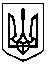 